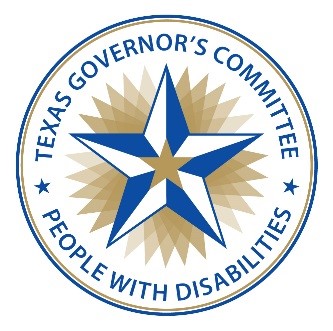 Governor’s Committee on People with Disabilities (GCPD)Policy Development ProposalDescribe the proposed policy or legislative solution: Describe the proposed policy or legislative solution: Issue Description: Issue Description: Explain how this is a common/frequent issue:Explain how this is a common/frequent issue:Legislative History:Legislative History:Explain the feasibility of this recommendation: Explain the feasibility of this recommendation: List any known cost factors (fiscal note). Show calculations.List any known cost factors (fiscal note). Show calculations.Link to additional information:Link to additional information:State agency(ies) affected by proposal:State agency(ies) affected by proposal:Stakeholder groups likely to support this proposal:Stakeholder groups likely to support this proposal:Stakeholder groups likely to oppose this proposal: Stakeholder groups likely to oppose this proposal: Describe how affected groups will be impacted by proposed solution(s) (i.e., cities, counties, businesses, employers, etc.):Describe how affected groups will be impacted by proposed solution(s) (i.e., cities, counties, businesses, employers, etc.):The policy proposal will require a change in:Administrative Policy  Agency Rule    State Law  New Law   Other (e.g. public awareness campaign, etc.) Link: The policy proposal will require a change in:Administrative Policy  Agency Rule    State Law  New Law   Other (e.g. public awareness campaign, etc.) Link: Identify GCPD Issue Area(s) affected: Access   Communications   Criminal Justice   Education   Emergency Management   Employment   Health   Housing   Transportation   Veterans Identify GCPD Issue Area(s) affected: Access   Communications   Criminal Justice   Education   Emergency Management   Employment   Health   Housing   Transportation   Veterans Contact:Contact:If GCPD adopts this policy, do you commit to directly supporting this proposal through the legislative session? If GCPD adopts this policy, do you commit to directly supporting this proposal through the legislative session? Recommended for GCPD policy recommendations:   Yes     No MOTION: Recommended for GCPD policy recommendations:   Yes     No MOTION: 